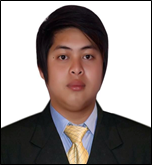       KEVIN           Al Nahda, Sharjah, UAE              +971-503718643        Kevin.343144@2freemail.com Educational AttainmentBIT – Computer Technology (BSU)Machanist (TESDA)Skills and QualificationsResponsible, dedicated, hardworking, honest, Trustworthy and willing to work to the best of ability.Knowledgeable  in (Ms Word, Ms Excel         and Ms PowerPoint)Knows how to operate   Milling MachineBasic CAD OperationPersonal InformationSex                      MaleAge                     23Date of Birth     September 9, 1993Civil Status        SingleNationality        FilipinoReligion             Roman CatholicVisa Status       Visit VisaOBJECTIVETo be able to apply for a position in a competitive company where I can contribute my full knowledge and effort, skills and be a part of the working team for the growth of the company.WORK EXPERIENCEMarket Strategic Firm Inc. - SM Calamba (Calamba Laguna, Philippines)January 2016 to December 2016SALES PROMOTERPerforms good customer service. Create positive image and lead customers to use itDemonstrate and provide information on promoted products/sevices. Provides information and assist customers Good handling and monitoring merchandise. Daily targeting of quota and sales. Distribute product samples, brochures, flyers to source new sales opportunities. Set up booths or promotional stand and stand products Max's RestaurantBatangas Illustre Avenue, Lemery, Batangas, PhilippinesMarch 2015 to December 2015SERVICES CREWGreeting customers who enter the shopTaking and serving orders of customersMaintaining cleanliness of floor areaOther customers related issuesOther duties as assigned by Manager on dutyNISSIN PRECISION PHILIPPINES CORP. Santo Tomas, Batangas, PhilippinesDecember 2013 to January 2015MACHINE OPERATORCNC wire cut machine operatorBasic CAD operationSmall hole sodic machineI hereby that the above mentioned is true and correct through my knowledge beliefs.   Kevin 